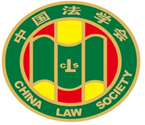 第八届“全国十大杰出青年法学家”推荐表姓    名        薛军                           工作单位        北京大学法学院                           推荐单位        北京大学法学院                          中国法学会2016年7月印制填  表  说  明一、表一为推荐候选人本人填写，表二为推荐候选人工作单位填写，表三为推荐单位填写。工作单位和推荐单位应对推荐候选人进行考察，审核并确保表一内容的真实性。二、推荐候选人工作单位意见需加盖公章。三、推荐单位需填写推荐评选委员会投票情况、推荐意见（每人500字以内）。四、请用计算机填写，可根据实际需要分栏，但请勿随意变动格式及字体字号。五、请各推荐单位于2016年9月18日之前，将本表电子版发至邮箱qnfxj2016@126.com。纸质版以A4纸打印一式四份，连同推荐评选情况报告、推荐候选人身份证复印件、推荐候选人代表性学术专著1—2部（独著）、学术论文3—5篇（独著或第一作者）、重要荣誉证书或证明复印件各一式一份，快递寄至：北京市海淀区皂君庙4号中国法学会研究部1315王小红收，邮编100081，电话010-66182129。联 系 人：张涛  王小红  曹菲  姚国艳  孙立军  刘海燕  沈苗苗联系电话：010-66182129（兼传真）  010-66135703          010-66173342   010-66112741  010-66175287电子邮箱：qnfxj2016@126.com表一：推荐候选人情况表一：推荐候选人情况表一：推荐候选人情况表一：推荐候选人情况表一：推荐候选人情况姓    名薛军性    别男照片出生日期1974年11月1日民    族汉族照片政治面貌中共党员学    历博士照片技术职称教授行政职务    副院长照片工作单位北京大学法学院北京大学法学院北京大学法学院照片通讯地址北京大学法学院陈明楼317北京大学法学院陈明楼317北京大学法学院陈明楼317北京大学法学院陈明楼317个人简历1992年9月到1996年7月，在中南政法学院法律系学习，获得法学学士学位。1996年8月到1997年8月，在江苏省南通市中级人民法院工作，担任书记员。1997年9月到2000年8月，在中南财经政法大学研究生部学习，获得法学硕士学位，研究方向为民商法。硕士论文方向为罗马法。2000年10月到2001年10月，在意大利比萨大学法律系做访问学者，学习研究罗马法。2001年11月到2005年7月，在意大利罗马第二大学法律系学习，获得法学博士学位，研究方向为罗马法与法律体系的一体化。2005年7月到北京大学法学院工作到现在，先后担任讲师，副教授与教授。2014年6月担任法学院副院长。个人简历1992年9月到1996年7月，在中南政法学院法律系学习，获得法学学士学位。1996年8月到1997年8月，在江苏省南通市中级人民法院工作，担任书记员。1997年9月到2000年8月，在中南财经政法大学研究生部学习，获得法学硕士学位，研究方向为民商法。硕士论文方向为罗马法。2000年10月到2001年10月，在意大利比萨大学法律系做访问学者，学习研究罗马法。2001年11月到2005年7月，在意大利罗马第二大学法律系学习，获得法学博士学位，研究方向为罗马法与法律体系的一体化。2005年7月到北京大学法学院工作到现在，先后担任讲师，副教授与教授。2014年6月担任法学院副院长。个人简历1992年9月到1996年7月，在中南政法学院法律系学习，获得法学学士学位。1996年8月到1997年8月，在江苏省南通市中级人民法院工作，担任书记员。1997年9月到2000年8月，在中南财经政法大学研究生部学习，获得法学硕士学位，研究方向为民商法。硕士论文方向为罗马法。2000年10月到2001年10月，在意大利比萨大学法律系做访问学者，学习研究罗马法。2001年11月到2005年7月，在意大利罗马第二大学法律系学习，获得法学博士学位，研究方向为罗马法与法律体系的一体化。2005年7月到北京大学法学院工作到现在，先后担任讲师，副教授与教授。2014年6月担任法学院副院长。个人简历1992年9月到1996年7月，在中南政法学院法律系学习，获得法学学士学位。1996年8月到1997年8月，在江苏省南通市中级人民法院工作，担任书记员。1997年9月到2000年8月，在中南财经政法大学研究生部学习，获得法学硕士学位，研究方向为民商法。硕士论文方向为罗马法。2000年10月到2001年10月，在意大利比萨大学法律系做访问学者，学习研究罗马法。2001年11月到2005年7月，在意大利罗马第二大学法律系学习，获得法学博士学位，研究方向为罗马法与法律体系的一体化。2005年7月到北京大学法学院工作到现在，先后担任讲师，副教授与教授。2014年6月担任法学院副院长。个人简历1992年9月到1996年7月，在中南政法学院法律系学习，获得法学学士学位。1996年8月到1997年8月，在江苏省南通市中级人民法院工作，担任书记员。1997年9月到2000年8月，在中南财经政法大学研究生部学习，获得法学硕士学位，研究方向为民商法。硕士论文方向为罗马法。2000年10月到2001年10月，在意大利比萨大学法律系做访问学者，学习研究罗马法。2001年11月到2005年7月，在意大利罗马第二大学法律系学习，获得法学博士学位，研究方向为罗马法与法律体系的一体化。2005年7月到北京大学法学院工作到现在，先后担任讲师，副教授与教授。2014年6月担任法学院副院长。重要学术成果独著专著：批判民法学的理论建构，北京大学出版社2012年出版。论文：《论意思表示错误的撤销权存续期间》，载《比较法研究》2016年第3期。《论被宣告死亡者死亡日期的确定》，载《政治与法律》2016年第6期。《互联网不正当竞争的民法视角》，载《人民司法（应用）》2016年底4期。《电商数据信息提供应谁说了算？》载《新产经》2016年第6期。《良善的互联网竞争秩序向何处寻？》，载《中国知识产权》2016年第6期。《姓名权法律保护的边界》，载《中国审判》2016年第9期。    《中国民法典编纂：观念、愿景与思路》，载《中国法学》2015年第4期。《中国民法典编纂的组织体制问题》，载《比较法研究》2015年第3期。《民法典编纂与法官“造法”》，载《法学杂志》2015年第6期。《民法典编纂如何对待司法解释》，载于《中国法律评论》2015年第4期。《为夏洛克辩护的法学家》，载《读书》2015年第4期。《质疑“非公益必要不干扰原则”》，载《电子知识产权》2015年第1期。《当我们说民法典，我们是在说什么？》，载《中外法学》2014年第6期。《罗马政制史（第二卷）》，译著，北京大学出版社。《自然资源国家所有权的中国语境和制度传统》，载《法学研究》2013年第4期。《干扰婚姻关系的损害赔偿：意大利的法理与判例》，载《华东政法大学学报》2013年第3期。《现代性理论与中国法治》，载《读书》2013年第2期。《西塞罗：一个罗马人》，载《读书》2013年第5期。《罗马法研究历史导论》，译著，商务印书馆2013年版。《埃塞俄比亚民法典》，译著，厦门大学出版社2013年版。《民法学科发展评述（2010-2012）》，载《中外法学》2013年第1期。	《实证研究与民法方法论的发展》，载《法学研究》2012年第1期。	《非典型人格利益的民法保护模式研究》，载《暨南学报》2012年第3期。	《优良政体何处寻？——西塞罗政体思想片论》，载《历史法学》第5卷“优良政体”，法律出版社2012年版。	“La traduzione cinese della Storia della Costituzione romana di Francesco De Martino:il valore e l'attualita’”, in Roma e America. Diritto romano comune, vol.30, 2012.《第三人欺诈与第三人胁迫》，载《法学研究》2011年第1期。《损害的概念与中国侵权责任制度的体系化建构》，载《广东社会科学》2011年第1期。《法人人格权理论的展开》，载《上海财经大学学报》（哲社版），2011年第6期。《侵权责任法对监护人责任制度的发展》，载《苏州大学学报》（哲社版），2011年第6期。《论利他法律行为涉他效力的制度建构》，载《北大法律评论》，第12卷第2辑，北京大学出版社2011年版。    《民法－宪法关系的演变与民法的转型》，载《中国法学》2010年第1期。4万字。《论＜中华人民共和国合同法＞第64条的定性与解释》，载《法商研究》2010年第2期。《走出监护人“补充责任”的误区》，载《华东政法大学学报》2010年第3期。    《“高度危险责任”的法律适用探析》，载《政治与法律》2010年第5期。《“哲学王”的双重隐喻》，载《读书》2010年第12期。《权利的道德基础与现代权利理论的危机》，载《法学研究》2009年第4期。《意大利的判例制度》，载《华东政法大学学报》2009年第1期。重要学术成果独著专著：批判民法学的理论建构，北京大学出版社2012年出版。论文：《论意思表示错误的撤销权存续期间》，载《比较法研究》2016年第3期。《论被宣告死亡者死亡日期的确定》，载《政治与法律》2016年第6期。《互联网不正当竞争的民法视角》，载《人民司法（应用）》2016年底4期。《电商数据信息提供应谁说了算？》载《新产经》2016年第6期。《良善的互联网竞争秩序向何处寻？》，载《中国知识产权》2016年第6期。《姓名权法律保护的边界》，载《中国审判》2016年第9期。    《中国民法典编纂：观念、愿景与思路》，载《中国法学》2015年第4期。《中国民法典编纂的组织体制问题》，载《比较法研究》2015年第3期。《民法典编纂与法官“造法”》，载《法学杂志》2015年第6期。《民法典编纂如何对待司法解释》，载于《中国法律评论》2015年第4期。《为夏洛克辩护的法学家》，载《读书》2015年第4期。《质疑“非公益必要不干扰原则”》，载《电子知识产权》2015年第1期。《当我们说民法典，我们是在说什么？》，载《中外法学》2014年第6期。《罗马政制史（第二卷）》，译著，北京大学出版社。《自然资源国家所有权的中国语境和制度传统》，载《法学研究》2013年第4期。《干扰婚姻关系的损害赔偿：意大利的法理与判例》，载《华东政法大学学报》2013年第3期。《现代性理论与中国法治》，载《读书》2013年第2期。《西塞罗：一个罗马人》，载《读书》2013年第5期。《罗马法研究历史导论》，译著，商务印书馆2013年版。《埃塞俄比亚民法典》，译著，厦门大学出版社2013年版。《民法学科发展评述（2010-2012）》，载《中外法学》2013年第1期。	《实证研究与民法方法论的发展》，载《法学研究》2012年第1期。	《非典型人格利益的民法保护模式研究》，载《暨南学报》2012年第3期。	《优良政体何处寻？——西塞罗政体思想片论》，载《历史法学》第5卷“优良政体”，法律出版社2012年版。	“La traduzione cinese della Storia della Costituzione romana di Francesco De Martino:il valore e l'attualita’”, in Roma e America. Diritto romano comune, vol.30, 2012.《第三人欺诈与第三人胁迫》，载《法学研究》2011年第1期。《损害的概念与中国侵权责任制度的体系化建构》，载《广东社会科学》2011年第1期。《法人人格权理论的展开》，载《上海财经大学学报》（哲社版），2011年第6期。《侵权责任法对监护人责任制度的发展》，载《苏州大学学报》（哲社版），2011年第6期。《论利他法律行为涉他效力的制度建构》，载《北大法律评论》，第12卷第2辑，北京大学出版社2011年版。    《民法－宪法关系的演变与民法的转型》，载《中国法学》2010年第1期。4万字。《论＜中华人民共和国合同法＞第64条的定性与解释》，载《法商研究》2010年第2期。《走出监护人“补充责任”的误区》，载《华东政法大学学报》2010年第3期。    《“高度危险责任”的法律适用探析》，载《政治与法律》2010年第5期。《“哲学王”的双重隐喻》，载《读书》2010年第12期。《权利的道德基础与现代权利理论的危机》，载《法学研究》2009年第4期。《意大利的判例制度》，载《华东政法大学学报》2009年第1期。重要学术成果独著专著：批判民法学的理论建构，北京大学出版社2012年出版。论文：《论意思表示错误的撤销权存续期间》，载《比较法研究》2016年第3期。《论被宣告死亡者死亡日期的确定》，载《政治与法律》2016年第6期。《互联网不正当竞争的民法视角》，载《人民司法（应用）》2016年底4期。《电商数据信息提供应谁说了算？》载《新产经》2016年第6期。《良善的互联网竞争秩序向何处寻？》，载《中国知识产权》2016年第6期。《姓名权法律保护的边界》，载《中国审判》2016年第9期。    《中国民法典编纂：观念、愿景与思路》，载《中国法学》2015年第4期。《中国民法典编纂的组织体制问题》，载《比较法研究》2015年第3期。《民法典编纂与法官“造法”》，载《法学杂志》2015年第6期。《民法典编纂如何对待司法解释》，载于《中国法律评论》2015年第4期。《为夏洛克辩护的法学家》，载《读书》2015年第4期。《质疑“非公益必要不干扰原则”》，载《电子知识产权》2015年第1期。《当我们说民法典，我们是在说什么？》，载《中外法学》2014年第6期。《罗马政制史（第二卷）》，译著，北京大学出版社。《自然资源国家所有权的中国语境和制度传统》，载《法学研究》2013年第4期。《干扰婚姻关系的损害赔偿：意大利的法理与判例》，载《华东政法大学学报》2013年第3期。《现代性理论与中国法治》，载《读书》2013年第2期。《西塞罗：一个罗马人》，载《读书》2013年第5期。《罗马法研究历史导论》，译著，商务印书馆2013年版。《埃塞俄比亚民法典》，译著，厦门大学出版社2013年版。《民法学科发展评述（2010-2012）》，载《中外法学》2013年第1期。	《实证研究与民法方法论的发展》，载《法学研究》2012年第1期。	《非典型人格利益的民法保护模式研究》，载《暨南学报》2012年第3期。	《优良政体何处寻？——西塞罗政体思想片论》，载《历史法学》第5卷“优良政体”，法律出版社2012年版。	“La traduzione cinese della Storia della Costituzione romana di Francesco De Martino:il valore e l'attualita’”, in Roma e America. Diritto romano comune, vol.30, 2012.《第三人欺诈与第三人胁迫》，载《法学研究》2011年第1期。《损害的概念与中国侵权责任制度的体系化建构》，载《广东社会科学》2011年第1期。《法人人格权理论的展开》，载《上海财经大学学报》（哲社版），2011年第6期。《侵权责任法对监护人责任制度的发展》，载《苏州大学学报》（哲社版），2011年第6期。《论利他法律行为涉他效力的制度建构》，载《北大法律评论》，第12卷第2辑，北京大学出版社2011年版。    《民法－宪法关系的演变与民法的转型》，载《中国法学》2010年第1期。4万字。《论＜中华人民共和国合同法＞第64条的定性与解释》，载《法商研究》2010年第2期。《走出监护人“补充责任”的误区》，载《华东政法大学学报》2010年第3期。    《“高度危险责任”的法律适用探析》，载《政治与法律》2010年第5期。《“哲学王”的双重隐喻》，载《读书》2010年第12期。《权利的道德基础与现代权利理论的危机》，载《法学研究》2009年第4期。《意大利的判例制度》，载《华东政法大学学报》2009年第1期。重要学术成果独著专著：批判民法学的理论建构，北京大学出版社2012年出版。论文：《论意思表示错误的撤销权存续期间》，载《比较法研究》2016年第3期。《论被宣告死亡者死亡日期的确定》，载《政治与法律》2016年第6期。《互联网不正当竞争的民法视角》，载《人民司法（应用）》2016年底4期。《电商数据信息提供应谁说了算？》载《新产经》2016年第6期。《良善的互联网竞争秩序向何处寻？》，载《中国知识产权》2016年第6期。《姓名权法律保护的边界》，载《中国审判》2016年第9期。    《中国民法典编纂：观念、愿景与思路》，载《中国法学》2015年第4期。《中国民法典编纂的组织体制问题》，载《比较法研究》2015年第3期。《民法典编纂与法官“造法”》，载《法学杂志》2015年第6期。《民法典编纂如何对待司法解释》，载于《中国法律评论》2015年第4期。《为夏洛克辩护的法学家》，载《读书》2015年第4期。《质疑“非公益必要不干扰原则”》，载《电子知识产权》2015年第1期。《当我们说民法典，我们是在说什么？》，载《中外法学》2014年第6期。《罗马政制史（第二卷）》，译著，北京大学出版社。《自然资源国家所有权的中国语境和制度传统》，载《法学研究》2013年第4期。《干扰婚姻关系的损害赔偿：意大利的法理与判例》，载《华东政法大学学报》2013年第3期。《现代性理论与中国法治》，载《读书》2013年第2期。《西塞罗：一个罗马人》，载《读书》2013年第5期。《罗马法研究历史导论》，译著，商务印书馆2013年版。《埃塞俄比亚民法典》，译著，厦门大学出版社2013年版。《民法学科发展评述（2010-2012）》，载《中外法学》2013年第1期。	《实证研究与民法方法论的发展》，载《法学研究》2012年第1期。	《非典型人格利益的民法保护模式研究》，载《暨南学报》2012年第3期。	《优良政体何处寻？——西塞罗政体思想片论》，载《历史法学》第5卷“优良政体”，法律出版社2012年版。	“La traduzione cinese della Storia della Costituzione romana di Francesco De Martino:il valore e l'attualita’”, in Roma e America. Diritto romano comune, vol.30, 2012.《第三人欺诈与第三人胁迫》，载《法学研究》2011年第1期。《损害的概念与中国侵权责任制度的体系化建构》，载《广东社会科学》2011年第1期。《法人人格权理论的展开》，载《上海财经大学学报》（哲社版），2011年第6期。《侵权责任法对监护人责任制度的发展》，载《苏州大学学报》（哲社版），2011年第6期。《论利他法律行为涉他效力的制度建构》，载《北大法律评论》，第12卷第2辑，北京大学出版社2011年版。    《民法－宪法关系的演变与民法的转型》，载《中国法学》2010年第1期。4万字。《论＜中华人民共和国合同法＞第64条的定性与解释》，载《法商研究》2010年第2期。《走出监护人“补充责任”的误区》，载《华东政法大学学报》2010年第3期。    《“高度危险责任”的法律适用探析》，载《政治与法律》2010年第5期。《“哲学王”的双重隐喻》，载《读书》2010年第12期。《权利的道德基础与现代权利理论的危机》，载《法学研究》2009年第4期。《意大利的判例制度》，载《华东政法大学学报》2009年第1期。重要学术成果独著专著：批判民法学的理论建构，北京大学出版社2012年出版。论文：《论意思表示错误的撤销权存续期间》，载《比较法研究》2016年第3期。《论被宣告死亡者死亡日期的确定》，载《政治与法律》2016年第6期。《互联网不正当竞争的民法视角》，载《人民司法（应用）》2016年底4期。《电商数据信息提供应谁说了算？》载《新产经》2016年第6期。《良善的互联网竞争秩序向何处寻？》，载《中国知识产权》2016年第6期。《姓名权法律保护的边界》，载《中国审判》2016年第9期。    《中国民法典编纂：观念、愿景与思路》，载《中国法学》2015年第4期。《中国民法典编纂的组织体制问题》，载《比较法研究》2015年第3期。《民法典编纂与法官“造法”》，载《法学杂志》2015年第6期。《民法典编纂如何对待司法解释》，载于《中国法律评论》2015年第4期。《为夏洛克辩护的法学家》，载《读书》2015年第4期。《质疑“非公益必要不干扰原则”》，载《电子知识产权》2015年第1期。《当我们说民法典，我们是在说什么？》，载《中外法学》2014年第6期。《罗马政制史（第二卷）》，译著，北京大学出版社。《自然资源国家所有权的中国语境和制度传统》，载《法学研究》2013年第4期。《干扰婚姻关系的损害赔偿：意大利的法理与判例》，载《华东政法大学学报》2013年第3期。《现代性理论与中国法治》，载《读书》2013年第2期。《西塞罗：一个罗马人》，载《读书》2013年第5期。《罗马法研究历史导论》，译著，商务印书馆2013年版。《埃塞俄比亚民法典》，译著，厦门大学出版社2013年版。《民法学科发展评述（2010-2012）》，载《中外法学》2013年第1期。	《实证研究与民法方法论的发展》，载《法学研究》2012年第1期。	《非典型人格利益的民法保护模式研究》，载《暨南学报》2012年第3期。	《优良政体何处寻？——西塞罗政体思想片论》，载《历史法学》第5卷“优良政体”，法律出版社2012年版。	“La traduzione cinese della Storia della Costituzione romana di Francesco De Martino:il valore e l'attualita’”, in Roma e America. Diritto romano comune, vol.30, 2012.《第三人欺诈与第三人胁迫》，载《法学研究》2011年第1期。《损害的概念与中国侵权责任制度的体系化建构》，载《广东社会科学》2011年第1期。《法人人格权理论的展开》，载《上海财经大学学报》（哲社版），2011年第6期。《侵权责任法对监护人责任制度的发展》，载《苏州大学学报》（哲社版），2011年第6期。《论利他法律行为涉他效力的制度建构》，载《北大法律评论》，第12卷第2辑，北京大学出版社2011年版。    《民法－宪法关系的演变与民法的转型》，载《中国法学》2010年第1期。4万字。《论＜中华人民共和国合同法＞第64条的定性与解释》，载《法商研究》2010年第2期。《走出监护人“补充责任”的误区》，载《华东政法大学学报》2010年第3期。    《“高度危险责任”的法律适用探析》，载《政治与法律》2010年第5期。《“哲学王”的双重隐喻》，载《读书》2010年第12期。《权利的道德基础与现代权利理论的危机》，载《法学研究》2009年第4期。《意大利的判例制度》，载《华东政法大学学报》2009年第1期。2008年《私法立宪主义论》，载《法学研究》2008年第4期。《揭开“一般人格权”的面纱》，载《比较法研究》2008年第5期。《两种市场观念与两种民法模式》，载《法制与社会发展》2008年第5期。《“不真正利他合同”研究》，载《政治与法律》2008年第5期。《法律行为“合法性”谜局之破解》，载《法商研究》2008年第2期。《意思自治与法律行为涉他效力的模式选择》，载《上海财经大学学报》2008年第5期。2007年《部分履行的法律行为研究》，载《中国法学》2007年第2期。《民法的两种伦理正当性的模式》，载《比较法研究》2007年第3期。《物权法共同共有的规定适用中的若干问题》，载《华东政法大学学报》2007年第6期。《法律行为理论在欧洲私法史上的产生及术语表达问题研究》，载于《环球法律评论》，2007年第1期。2006年《利他合同的基本理论问题》，《法学研究》2006年第4期。《人的保护：中国民法典编撰的价值基础》，《中国社会科学》，2006年第4期。《法律行为理论：影响民法典立法模式的重要因素》，《法商研究》2006年第3期。《论“提供担保”义务的履行规则》，《法学》2006年第4期。《地役权与居住权问题》，载于《中外法学》2006年第1期。2005年《“无财产即无人格”质疑》，《法学》2005年第2期。2004年《人格权的两种基本理论模式与中国的人格权立法》，《法商研究》2004年第4期。《法人人格权的基本理论问题》，载于《法律科学》2004年的1期。2003年《略论德国民法潘德克吞体系的形成》，载于《中外法学》2003年第1期。《马里奥·塔拉曼卡教授、罗马学派与罗马法研究的未来》，载于《欧洲法通讯》第4辑，法律出版社2003年4月版。《蒂堡对萨维尼的论战及其历史遗产》，载于《清华法学》（第三辑），清华大学出版社2003年11月版。2002年《物的概念的反思与中国民法典编纂》，载于《法学》2002年第4期。2001年《论未来中国民法典债法编的结构设计》，载于《法商研究》2001年第2期。《良法何在？》，载于《比较法研究》2001年第4期。《理想与现实的距离》，载于《民法典起草思路论战》，中国政法大学出版社2001年版。2000年《胡适的态度》，载于《读书》2000年第10期。1999年《民法典编纂的若干理论问题研究》，载于《清华法律评论》（第2辑）。2008年《私法立宪主义论》，载《法学研究》2008年第4期。《揭开“一般人格权”的面纱》，载《比较法研究》2008年第5期。《两种市场观念与两种民法模式》，载《法制与社会发展》2008年第5期。《“不真正利他合同”研究》，载《政治与法律》2008年第5期。《法律行为“合法性”谜局之破解》，载《法商研究》2008年第2期。《意思自治与法律行为涉他效力的模式选择》，载《上海财经大学学报》2008年第5期。2007年《部分履行的法律行为研究》，载《中国法学》2007年第2期。《民法的两种伦理正当性的模式》，载《比较法研究》2007年第3期。《物权法共同共有的规定适用中的若干问题》，载《华东政法大学学报》2007年第6期。《法律行为理论在欧洲私法史上的产生及术语表达问题研究》，载于《环球法律评论》，2007年第1期。2006年《利他合同的基本理论问题》，《法学研究》2006年第4期。《人的保护：中国民法典编撰的价值基础》，《中国社会科学》，2006年第4期。《法律行为理论：影响民法典立法模式的重要因素》，《法商研究》2006年第3期。《论“提供担保”义务的履行规则》，《法学》2006年第4期。《地役权与居住权问题》，载于《中外法学》2006年第1期。2005年《“无财产即无人格”质疑》，《法学》2005年第2期。2004年《人格权的两种基本理论模式与中国的人格权立法》，《法商研究》2004年第4期。《法人人格权的基本理论问题》，载于《法律科学》2004年的1期。2003年《略论德国民法潘德克吞体系的形成》，载于《中外法学》2003年第1期。《马里奥·塔拉曼卡教授、罗马学派与罗马法研究的未来》，载于《欧洲法通讯》第4辑，法律出版社2003年4月版。《蒂堡对萨维尼的论战及其历史遗产》，载于《清华法学》（第三辑），清华大学出版社2003年11月版。2002年《物的概念的反思与中国民法典编纂》，载于《法学》2002年第4期。2001年《论未来中国民法典债法编的结构设计》，载于《法商研究》2001年第2期。《良法何在？》，载于《比较法研究》2001年第4期。《理想与现实的距离》，载于《民法典起草思路论战》，中国政法大学出版社2001年版。2000年《胡适的态度》，载于《读书》2000年第10期。1999年《民法典编纂的若干理论问题研究》，载于《清华法律评论》（第2辑）。2008年《私法立宪主义论》，载《法学研究》2008年第4期。《揭开“一般人格权”的面纱》，载《比较法研究》2008年第5期。《两种市场观念与两种民法模式》，载《法制与社会发展》2008年第5期。《“不真正利他合同”研究》，载《政治与法律》2008年第5期。《法律行为“合法性”谜局之破解》，载《法商研究》2008年第2期。《意思自治与法律行为涉他效力的模式选择》，载《上海财经大学学报》2008年第5期。2007年《部分履行的法律行为研究》，载《中国法学》2007年第2期。《民法的两种伦理正当性的模式》，载《比较法研究》2007年第3期。《物权法共同共有的规定适用中的若干问题》，载《华东政法大学学报》2007年第6期。《法律行为理论在欧洲私法史上的产生及术语表达问题研究》，载于《环球法律评论》，2007年第1期。2006年《利他合同的基本理论问题》，《法学研究》2006年第4期。《人的保护：中国民法典编撰的价值基础》，《中国社会科学》，2006年第4期。《法律行为理论：影响民法典立法模式的重要因素》，《法商研究》2006年第3期。《论“提供担保”义务的履行规则》，《法学》2006年第4期。《地役权与居住权问题》，载于《中外法学》2006年第1期。2005年《“无财产即无人格”质疑》，《法学》2005年第2期。2004年《人格权的两种基本理论模式与中国的人格权立法》，《法商研究》2004年第4期。《法人人格权的基本理论问题》，载于《法律科学》2004年的1期。2003年《略论德国民法潘德克吞体系的形成》，载于《中外法学》2003年第1期。《马里奥·塔拉曼卡教授、罗马学派与罗马法研究的未来》，载于《欧洲法通讯》第4辑，法律出版社2003年4月版。《蒂堡对萨维尼的论战及其历史遗产》，载于《清华法学》（第三辑），清华大学出版社2003年11月版。2002年《物的概念的反思与中国民法典编纂》，载于《法学》2002年第4期。2001年《论未来中国民法典债法编的结构设计》，载于《法商研究》2001年第2期。《良法何在？》，载于《比较法研究》2001年第4期。《理想与现实的距离》，载于《民法典起草思路论战》，中国政法大学出版社2001年版。2000年《胡适的态度》，载于《读书》2000年第10期。1999年《民法典编纂的若干理论问题研究》，载于《清华法律评论》（第2辑）。2008年《私法立宪主义论》，载《法学研究》2008年第4期。《揭开“一般人格权”的面纱》，载《比较法研究》2008年第5期。《两种市场观念与两种民法模式》，载《法制与社会发展》2008年第5期。《“不真正利他合同”研究》，载《政治与法律》2008年第5期。《法律行为“合法性”谜局之破解》，载《法商研究》2008年第2期。《意思自治与法律行为涉他效力的模式选择》，载《上海财经大学学报》2008年第5期。2007年《部分履行的法律行为研究》，载《中国法学》2007年第2期。《民法的两种伦理正当性的模式》，载《比较法研究》2007年第3期。《物权法共同共有的规定适用中的若干问题》，载《华东政法大学学报》2007年第6期。《法律行为理论在欧洲私法史上的产生及术语表达问题研究》，载于《环球法律评论》，2007年第1期。2006年《利他合同的基本理论问题》，《法学研究》2006年第4期。《人的保护：中国民法典编撰的价值基础》，《中国社会科学》，2006年第4期。《法律行为理论：影响民法典立法模式的重要因素》，《法商研究》2006年第3期。《论“提供担保”义务的履行规则》，《法学》2006年第4期。《地役权与居住权问题》，载于《中外法学》2006年第1期。2005年《“无财产即无人格”质疑》，《法学》2005年第2期。2004年《人格权的两种基本理论模式与中国的人格权立法》，《法商研究》2004年第4期。《法人人格权的基本理论问题》，载于《法律科学》2004年的1期。2003年《略论德国民法潘德克吞体系的形成》，载于《中外法学》2003年第1期。《马里奥·塔拉曼卡教授、罗马学派与罗马法研究的未来》，载于《欧洲法通讯》第4辑，法律出版社2003年4月版。《蒂堡对萨维尼的论战及其历史遗产》，载于《清华法学》（第三辑），清华大学出版社2003年11月版。2002年《物的概念的反思与中国民法典编纂》，载于《法学》2002年第4期。2001年《论未来中国民法典债法编的结构设计》，载于《法商研究》2001年第2期。《良法何在？》，载于《比较法研究》2001年第4期。《理想与现实的距离》，载于《民法典起草思路论战》，中国政法大学出版社2001年版。2000年《胡适的态度》，载于《读书》2000年第10期。1999年《民法典编纂的若干理论问题研究》，载于《清华法律评论》（第2辑）。2008年《私法立宪主义论》，载《法学研究》2008年第4期。《揭开“一般人格权”的面纱》，载《比较法研究》2008年第5期。《两种市场观念与两种民法模式》，载《法制与社会发展》2008年第5期。《“不真正利他合同”研究》，载《政治与法律》2008年第5期。《法律行为“合法性”谜局之破解》，载《法商研究》2008年第2期。《意思自治与法律行为涉他效力的模式选择》，载《上海财经大学学报》2008年第5期。2007年《部分履行的法律行为研究》，载《中国法学》2007年第2期。《民法的两种伦理正当性的模式》，载《比较法研究》2007年第3期。《物权法共同共有的规定适用中的若干问题》，载《华东政法大学学报》2007年第6期。《法律行为理论在欧洲私法史上的产生及术语表达问题研究》，载于《环球法律评论》，2007年第1期。2006年《利他合同的基本理论问题》，《法学研究》2006年第4期。《人的保护：中国民法典编撰的价值基础》，《中国社会科学》，2006年第4期。《法律行为理论：影响民法典立法模式的重要因素》，《法商研究》2006年第3期。《论“提供担保”义务的履行规则》，《法学》2006年第4期。《地役权与居住权问题》，载于《中外法学》2006年第1期。2005年《“无财产即无人格”质疑》，《法学》2005年第2期。2004年《人格权的两种基本理论模式与中国的人格权立法》，《法商研究》2004年第4期。《法人人格权的基本理论问题》，载于《法律科学》2004年的1期。2003年《略论德国民法潘德克吞体系的形成》，载于《中外法学》2003年第1期。《马里奥·塔拉曼卡教授、罗马学派与罗马法研究的未来》，载于《欧洲法通讯》第4辑，法律出版社2003年4月版。《蒂堡对萨维尼的论战及其历史遗产》，载于《清华法学》（第三辑），清华大学出版社2003年11月版。2002年《物的概念的反思与中国民法典编纂》，载于《法学》2002年第4期。2001年《论未来中国民法典债法编的结构设计》，载于《法商研究》2001年第2期。《良法何在？》，载于《比较法研究》2001年第4期。《理想与现实的距离》，载于《民法典起草思路论战》，中国政法大学出版社2001年版。2000年《胡适的态度》，载于《读书》2000年第10期。1999年《民法典编纂的若干理论问题研究》，载于《清华法律评论》（第2辑）。重要智库成果（含智库成果获得领导批示、被有关部门使用采纳的情况。）    参与电子商务法的起早，相关的立法建议被采纳，为此，全国人大财经委专门向北京大学法学院发来感谢信。重要智库成果（含智库成果获得领导批示、被有关部门使用采纳的情况。）    参与电子商务法的起早，相关的立法建议被采纳，为此，全国人大财经委专门向北京大学法学院发来感谢信。重要智库成果（含智库成果获得领导批示、被有关部门使用采纳的情况。）    参与电子商务法的起早，相关的立法建议被采纳，为此，全国人大财经委专门向北京大学法学院发来感谢信。重要智库成果（含智库成果获得领导批示、被有关部门使用采纳的情况。）    参与电子商务法的起早，相关的立法建议被采纳，为此，全国人大财经委专门向北京大学法学院发来感谢信。重要智库成果（含智库成果获得领导批示、被有关部门使用采纳的情况。）    参与电子商务法的起早，相关的立法建议被采纳，为此，全国人大财经委专门向北京大学法学院发来感谢信。在法学教育方面的贡献（如编写重点教材、主讲精品课程、在法学教育方面获得的重要荣誉表彰等。）参与编写的教材有：民法学（吴汉东主编）合同法（陈小君主编）罗马私法学（费安玲主编）西方法律史（高鸿均主编）西方法律思想史（高鸿均主编）在法学教育方面的贡献（如编写重点教材、主讲精品课程、在法学教育方面获得的重要荣誉表彰等。）参与编写的教材有：民法学（吴汉东主编）合同法（陈小君主编）罗马私法学（费安玲主编）西方法律史（高鸿均主编）西方法律思想史（高鸿均主编）在法学教育方面的贡献（如编写重点教材、主讲精品课程、在法学教育方面获得的重要荣誉表彰等。）参与编写的教材有：民法学（吴汉东主编）合同法（陈小君主编）罗马私法学（费安玲主编）西方法律史（高鸿均主编）西方法律思想史（高鸿均主编）在法学教育方面的贡献（如编写重点教材、主讲精品课程、在法学教育方面获得的重要荣誉表彰等。）参与编写的教材有：民法学（吴汉东主编）合同法（陈小君主编）罗马私法学（费安玲主编）西方法律史（高鸿均主编）西方法律思想史（高鸿均主编）在法学教育方面的贡献（如编写重点教材、主讲精品课程、在法学教育方面获得的重要荣誉表彰等。）参与编写的教材有：民法学（吴汉东主编）合同法（陈小君主编）罗马私法学（费安玲主编）西方法律史（高鸿均主编）西方法律思想史（高鸿均主编）在法治宣传方面的贡献（如担任法治宣讲活动主讲人、在媒体上发表法治宣传文章等。）多次应邀在各级政府法制部门以及企事业单位做法治讲座，针对中国法治的发展发表意见，宣传十八届四中全会的精神。在《人民日报》等国家重要的媒体发表文章，宣传民法典编纂的重要价值与意义的文章。在法治宣传方面的贡献（如担任法治宣讲活动主讲人、在媒体上发表法治宣传文章等。）多次应邀在各级政府法制部门以及企事业单位做法治讲座，针对中国法治的发展发表意见，宣传十八届四中全会的精神。在《人民日报》等国家重要的媒体发表文章，宣传民法典编纂的重要价值与意义的文章。在法治宣传方面的贡献（如担任法治宣讲活动主讲人、在媒体上发表法治宣传文章等。）多次应邀在各级政府法制部门以及企事业单位做法治讲座，针对中国法治的发展发表意见，宣传十八届四中全会的精神。在《人民日报》等国家重要的媒体发表文章，宣传民法典编纂的重要价值与意义的文章。在法治宣传方面的贡献（如担任法治宣讲活动主讲人、在媒体上发表法治宣传文章等。）多次应邀在各级政府法制部门以及企事业单位做法治讲座，针对中国法治的发展发表意见，宣传十八届四中全会的精神。在《人民日报》等国家重要的媒体发表文章，宣传民法典编纂的重要价值与意义的文章。在法治宣传方面的贡献（如担任法治宣讲活动主讲人、在媒体上发表法治宣传文章等。）多次应邀在各级政府法制部门以及企事业单位做法治讲座，针对中国法治的发展发表意见，宣传十八届四中全会的精神。在《人民日报》等国家重要的媒体发表文章，宣传民法典编纂的重要价值与意义的文章。在法治实践方面的贡献（如在实务部门挂职、参与重大案件论证、仲裁等。）担任北京仲裁委仲裁员。多次参与重要案件的研究论证。为法院处理案件提供，应法院的邀请提供咨询意见。在法治实践方面的贡献（如在实务部门挂职、参与重大案件论证、仲裁等。）担任北京仲裁委仲裁员。多次参与重要案件的研究论证。为法院处理案件提供，应法院的邀请提供咨询意见。在法治实践方面的贡献（如在实务部门挂职、参与重大案件论证、仲裁等。）担任北京仲裁委仲裁员。多次参与重要案件的研究论证。为法院处理案件提供，应法院的邀请提供咨询意见。在法治实践方面的贡献（如在实务部门挂职、参与重大案件论证、仲裁等。）担任北京仲裁委仲裁员。多次参与重要案件的研究论证。为法院处理案件提供，应法院的邀请提供咨询意见。在法治实践方面的贡献（如在实务部门挂职、参与重大案件论证、仲裁等。）担任北京仲裁委仲裁员。多次参与重要案件的研究论证。为法院处理案件提供，应法院的邀请提供咨询意见。获得奖项和表彰（请注明获得时间及等级）2015年12月获得第七届高等学校人文社会科学优秀研究成果二等奖。（教育部）2013年3月获得第六届高等学校人文社会科学研究优秀成果三等奖奖。2014年12月获得北京市第十三届哲学社会科学优秀成果一等奖。（北京市）2012年获得第四节中华优秀出版物奖图书提名奖。（中国出版协会）2009年获得第三届全国法学教材与科研成果二等奖。（司法部）2012年12月获得第四届钱端升法学研究成果提名奖。（钱奖基金会）获得奖项和表彰（请注明获得时间及等级）2015年12月获得第七届高等学校人文社会科学优秀研究成果二等奖。（教育部）2013年3月获得第六届高等学校人文社会科学研究优秀成果三等奖奖。2014年12月获得北京市第十三届哲学社会科学优秀成果一等奖。（北京市）2012年获得第四节中华优秀出版物奖图书提名奖。（中国出版协会）2009年获得第三届全国法学教材与科研成果二等奖。（司法部）2012年12月获得第四届钱端升法学研究成果提名奖。（钱奖基金会）获得奖项和表彰（请注明获得时间及等级）2015年12月获得第七届高等学校人文社会科学优秀研究成果二等奖。（教育部）2013年3月获得第六届高等学校人文社会科学研究优秀成果三等奖奖。2014年12月获得北京市第十三届哲学社会科学优秀成果一等奖。（北京市）2012年获得第四节中华优秀出版物奖图书提名奖。（中国出版协会）2009年获得第三届全国法学教材与科研成果二等奖。（司法部）2012年12月获得第四届钱端升法学研究成果提名奖。（钱奖基金会）获得奖项和表彰（请注明获得时间及等级）2015年12月获得第七届高等学校人文社会科学优秀研究成果二等奖。（教育部）2013年3月获得第六届高等学校人文社会科学研究优秀成果三等奖奖。2014年12月获得北京市第十三届哲学社会科学优秀成果一等奖。（北京市）2012年获得第四节中华优秀出版物奖图书提名奖。（中国出版协会）2009年获得第三届全国法学教材与科研成果二等奖。（司法部）2012年12月获得第四届钱端升法学研究成果提名奖。（钱奖基金会）获得奖项和表彰（请注明获得时间及等级）2015年12月获得第七届高等学校人文社会科学优秀研究成果二等奖。（教育部）2013年3月获得第六届高等学校人文社会科学研究优秀成果三等奖奖。2014年12月获得北京市第十三届哲学社会科学优秀成果一等奖。（北京市）2012年获得第四节中华优秀出版物奖图书提名奖。（中国出版协会）2009年获得第三届全国法学教材与科研成果二等奖。（司法部）2012年12月获得第四届钱端升法学研究成果提名奖。（钱奖基金会）学术职务及其他重要社会兼职北京大学西方古典学研究中心学术委员会委员。中国人民公安大学网络空间安全与法治协同创新中心专家组专家。国家质检总局质检事业发展规划专家咨询委员会专家。最高人民法院民四庭外国法查明研究基地专家。最高人民法院知识产权案例指导研究基地专家咨询委员会专家。华东政法大学兼职教授。学术职务及其他重要社会兼职北京大学西方古典学研究中心学术委员会委员。中国人民公安大学网络空间安全与法治协同创新中心专家组专家。国家质检总局质检事业发展规划专家咨询委员会专家。最高人民法院民四庭外国法查明研究基地专家。最高人民法院知识产权案例指导研究基地专家咨询委员会专家。华东政法大学兼职教授。学术职务及其他重要社会兼职北京大学西方古典学研究中心学术委员会委员。中国人民公安大学网络空间安全与法治协同创新中心专家组专家。国家质检总局质检事业发展规划专家咨询委员会专家。最高人民法院民四庭外国法查明研究基地专家。最高人民法院知识产权案例指导研究基地专家咨询委员会专家。华东政法大学兼职教授。学术职务及其他重要社会兼职北京大学西方古典学研究中心学术委员会委员。中国人民公安大学网络空间安全与法治协同创新中心专家组专家。国家质检总局质检事业发展规划专家咨询委员会专家。最高人民法院民四庭外国法查明研究基地专家。最高人民法院知识产权案例指导研究基地专家咨询委员会专家。华东政法大学兼职教授。学术职务及其他重要社会兼职北京大学西方古典学研究中心学术委员会委员。中国人民公安大学网络空间安全与法治协同创新中心专家组专家。国家质检总局质检事业发展规划专家咨询委员会专家。最高人民法院民四庭外国法查明研究基地专家。最高人民法院知识产权案例指导研究基地专家咨询委员会专家。华东政法大学兼职教授。